Publicado en Madrid el 10/08/2021 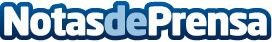 Paul Seaquist abre las puertas al lado más oscuro del ser humano en 'Vuelo de rapiña'Lo cotidiano se encuentra con la cara violenta y escabrosa de la humanidad en esta sorprendente antologíaDatos de contacto:Editorial TregolamServicios editoriales918 675 960Nota de prensa publicada en: https://www.notasdeprensa.es/paul-seaquist-abre-las-puertas-al-lado-mas Categorias: Literatura Entretenimiento http://www.notasdeprensa.es